Łódź, dnia 18.03.2020 r.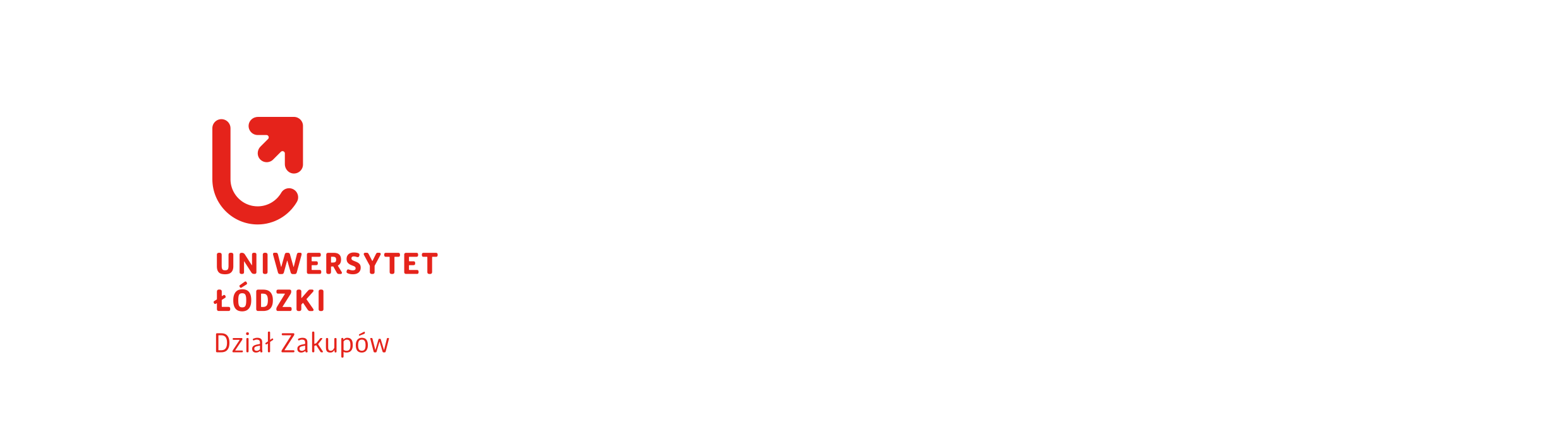 Dotyczy: Usługa przeprowadzenia szkoleń podnoszących kompetencje dydaktyczne kadry akademickiej Uniwersytetu Łódzkiego, Nr sprawy: 11/ZP/2020/S Z uwagi na nadzwyczajne okoliczności związane z rozprzestrzenianiem się koronawirusa i możliwość wystąpienia utrudnień w złożeniu oferty za pośrednictwem poczty lub kuriera, Zamawiający przesuwa termin składania ofert w niniejszym postępowaniu na dzień 27.03.2020 r. do godz. 10:00.Pozostałe warunki ogłoszenia pozostają bez zmian.Jednocześnie Zamawiający informuje, że zmodyfikowana treść Ogłoszenia o zamówieniu na usługi społeczne – nr sprawy 11/ZP/2020/S (uwzględniająca zmianę terminu składania ofert), została zamieszczona na Platformie pod adresem: https://platformazakupowa.pl/pn/uni.lodz. Sebastian RudzińskiKierownikDziału Zakupów UŁ